Тема: Сборка разводного моста.Практическая часть: Собрать (Придумать) Разводной мост. Обе стороны моста должны подниматься в разные стороны. К модели прописывается команда подъема вверх и вниз. 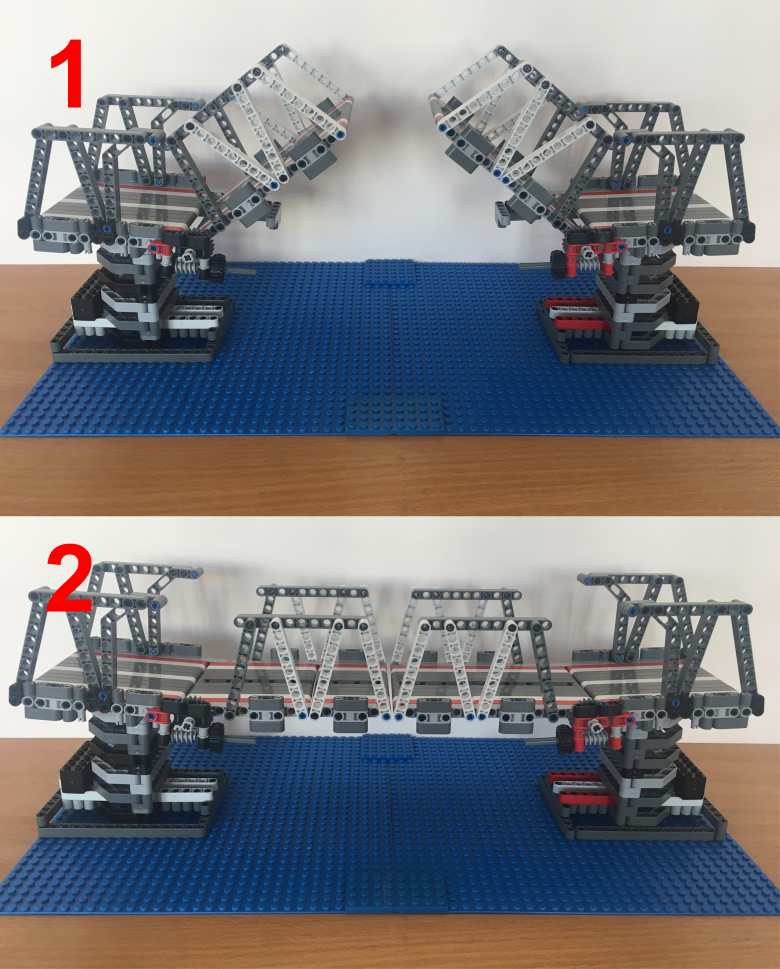 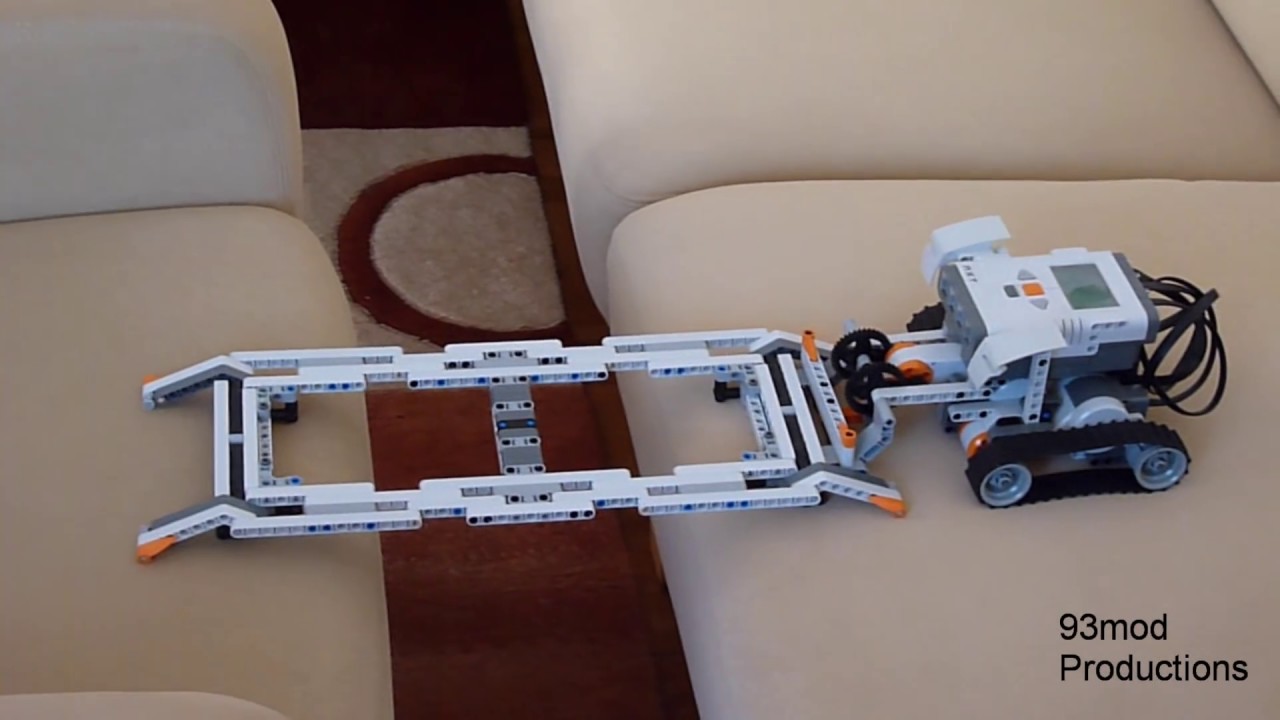 